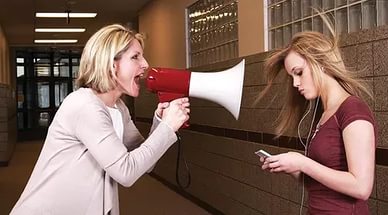 Проблема взаимопонимания родителей и детей существует с незапамятных времен. Каждый из нас хоть раз в жизни имел сложности с принятием и пониманием позиции старшего поколения. Аналогично рано или поздно любой родитель сталкивается с непониманием и упрямством младшего поколения.Что делают родители:желают для ребенка самого лучшего;пытаются уберечь детей от ошибок;стремятся внушить свои взгляды;считают, что у молодежи нет опыта и сил для самостоятельного принятия решений.Проблемы взаимодействия родителей и детей в большинстве основаны на уверенности детей в том, что старшее поколение не способно проявлять гибкость, чтобы понять иную точку зрения.Конфликты между поколениями возникают где угодно, по любому поводу. Если в спорной ситуации нет общего решения, которое удовлетворяет обе стороны, будет конфликт. За ширмой же кроется настоящая причина — нежелание понять и принять позицию друг друга.Решение конфликта поколений — непростая задача. Обе стороны этого спора хотят, чтобы в результате именно их точка зрения оказалась верной. Правда в том, что на любой вопрос можно посмотреть с разных ракурсов. Вместо того чтобы выяснять, кто прав, людям следует научиться доверять выбору своих близких.Представителям поколений необходимо начать разговаривать друг с другом. Именно этого в силу занятости родителей очень не хватает детям. Начните с простого: добавьте к повседневным темам об успеваемости, внешнем виде и учебе темы, в которых будет отсутствовать ваша оценка. Ребенку хочется поделиться с мамой и папой своими мыслями, поступками, наблюдениями. Он делает это не для получения вердикта или оценки.Важно понимать, что, когда вы подходите к ребенку с оценкой его поступков, это начало конфликта между поколениями. Возможность диалога уничтожается, доверие падает, возникают протесты и секреты.Постарайтесь стать непредвзятым слушателем, ведь детям интересно рассказывать только тогда, когда собеседник заинтересован. Выводите детей на диалог, в котором именно они будут говорить, а вы — слушать. Вы узнаете много нового и интересного о жизни своих детей.Задавайте вопросы, интересуйтесь жизнью ребенка, сойдите с позиции оценки поступков. Научитесь задавать вопросы и слушать своего ребенка, даже если его слова вам кажутся слишком категоричными и эмоциональными. Так вы снимете напряжение в отношениях и сможете объяснять важные моменты с позиции своего опыта.Чем я, педагог-психолог филиала БНТУ «БГПК»Монич Наталья Владимировна, могу помочь?Ситуация с каждым днем ухудшается — и уже нет сил самостоятельно справиться с напряжением, вызванным конфликтом поколений? Обратитесь ко мне! Консультации основываются:на знании возрастной психологии и особенностей прохождения кризов;на 20-летнем опыте психолого-педагогической деятельности;на опыте работы с семьями с разными условиями и обстоятельствами.Кабинет № 63, телефон +375298383560 (МТС, Viber)Для того чтобы восстановить взаимоотношения, потребуются ваше искреннее желание и время, тогда проблемы взаимодействия родителей и детей наконец-то останутся позади.